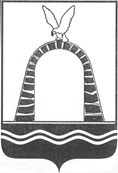 АДМИНИСТРАЦИЯ ГОРОДА БАТАЙСКАПОСТАНОВЛЕНИЕ от 08.04.2022 № 835г. БатайскОб отмене   постановления Администрации города Батайска от 04.09.2017 № 1466 «Об утверждении положения и регламента антитеррористической комиссии вмуниципальном образования «Город Батайск»В связи с решением председателя антитеррористической комиссии Ростовской области от 29.08.2018 № 1, руководствуясь Уставом муниципального образования «Город Батайск», Администрация города Батайска постановляет:1. Отменить постановление Администрации города Батайска
от 04.09.2017 № 1466  «Об утверждении положения и регламента антитеррористической комиссии в муниципальном образования «Город Батайск».  2. Контроль за исполнением настоящего постановления возложить на управляющего делами Администрации города Батайска
Ермилову Т.Г.Постановление вноситотдел по взаимодействию с правоохранительными органами, казачеством и профилактики коррупционных правонарушений Администрации города БатайскаГлава Администрации города БатайскаГ.В. Павлятенко